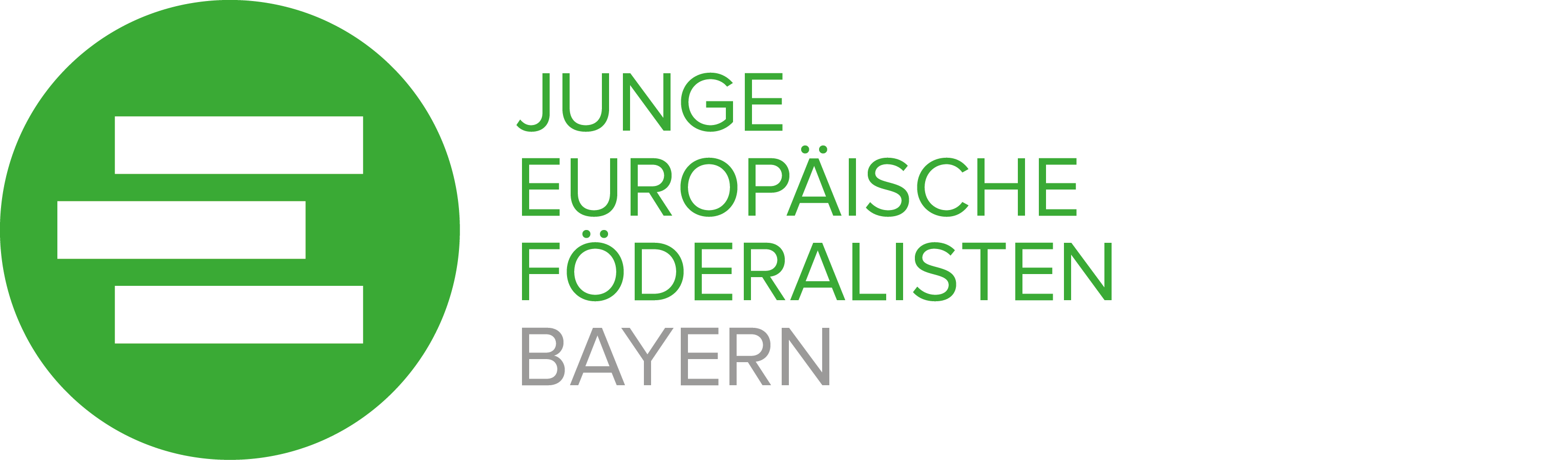 Junge Europäische Föderalisten BayernFormular für die Abrechnung von Mitfahrgelegenheitenim Rahmen einer Veranstaltung der Jungen Europäischen Föderalisten Bayern e.V.Hiermit bestätige ich (Fahrer/in), ____________________________________________, dass ich am (Datum) ______________________ die Person (Mitfahrer/in) _______________________________________________________________auf der Strecke 	von __________________ nach  ______________________ zum Preis von _____________ €  in meinem PKW mit dem Kennzeichen ________________ im Rahmen einer Mitfahrgelegenheit mitgenommen habe.____________________________		_________________________Ort, Datum					                 Unterschrift der/des Fahrer/in